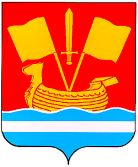 АДМИНИСТРАЦИЯ КИРОВСКОГО МУНИЦИПАЛЬНОГО РАЙОНА ЛЕНИНГРАДСКОЙ ОБЛАСТИП О С Т А Н О В Л Е Н И Еот 29 июня 2017 года № 1266О внесении изменений в муниципальную           программу Кировского муниципального района Ленинградской  области «Развитие   сельского хозяйства Кировского района Ленинградской области», утвержденную постановлением администрации Кировского    муниципального района    Ленинградской                         области от 12 декабря  2016 года № 2978В целях создания условий для развития сельскохозяйственного производства, в соответствии с Федеральным законом от 29.12.2006 года № 264-ФЗ «О развитии сельского хозяйства», освоения средств предусмотренных в бюджете Кировского муниципального района Ленинградской области по муниципальной программе «Развитие сельского хозяйства Кировского района Ленинградской области», руководствуясь постановлением администрации Кировского муниципального района Ленинградской области от 24 февраля 2014 года № 584 «Об утверждении Порядка  разработки, реализации и оценки эффективности муниципальных программ  Кировского муниципального района Ленинградской области» внести в муниципальную программу Кировского муниципального района Ленинградской области «Развитие сельского хозяйства Кировского района Ленинградской области», утвержденную постановлением администрации Кировского муниципального района Ленинградской области от  12 декабря  2016 года № 2978  следующие изменения:1.В паспорте муниципальной программы  Кировского муниципального района Ленинградской области «Развитие сельского хозяйства Кировского района Ленинградской области»  по строке «Планируемые результаты реализации муниципальной программы» слова   «рост объема реализации молока высшего и первого сорта к 2020 году до 2425 тонн, населению до 1210 тонн» заменить словами «рост объема производства  молока  к  2020 году до 4230 тонн».2. В муниципальной программе Кировского муниципального района Ленинградской области  «Развитие сельского хозяйства Кировского района Ленинградской области»:           2.1 «Задачи программы»  изложить  в редакции: «Мелиоративные мероприятия:-  улучшение состояния и повышение эффективности использования ранее мелиорированных земель;- поддерживание плодородия сельскохозяйственных земель, сохранение производства основных видов растениеводческой продукции;- проведение капитального ремонта и реконструкции мелиоративных сетей локально, без коренного изменения сложившегося за период использования ранее мелиорированных земель гидрологического режима территорий.  По отрасли молочного животноводства:- развитие социально значимой отрасли  молочного скотоводства, способствующей здоровому питанию населения;-   увеличение (сохранение) объема производства молока; -  увеличение (сохранение) поголовья коров;- увеличение сохранение объема  реализации молочной продукции на молочные заводы Ленинградской области и Санкт-Петербурга, и (или) отгрузки на собственную переработку. Целевыми показателями (индикаторами) подпрограммы являются:-  увеличение (сохранение) объема производства молока; - увеличение (сохранение) поголовья коров в сельскохозяйственных организациях, крестьянских (фермерских) хозяйствах и сохранение племенного генофонда по айрширской породе крупного рогатого скота.Основным мероприятием является стимулирование производства товарного молока путем предоставления поддержки сельскохозяйственным организациям и крестьянским (фермерским) хозяйствам на  произведенного молока. Развитие малых форм хозяйствования: - сохранение поголовья сельскохозяйственных животных в малых формах хозяйствования;- повышение уровня самообеспеченности населения Кировского района сельскохозяйственной продукцией;- рост самозанятости сельского населения. Развитие сельских территорий:-создание условий для повышения уровня обеспеченности жильем граждан в сельской местности, в том числе молодежи.Развитие растениеводства:	- повышение плодородия и качества почв в зависимости от интенсивности использования гектара посевной площади;- проведение комплекса агротехнических работ в оптимальные сроки; - повышение уровня экологической безопасности сельскохозяйственного производства.»          2.2 по строке «Оценка эффективности программы» слова    «увеличение  объемов реализации товарного молока высшим и первым сортом в хозяйствах района, сохранение объемов производства молока и поголовья коров;»  заменить словами «увеличение (сохранение) объемов  производства молока и поголовья коров;»          3. В Паспорте подпрограммы  «Развитие молочного скотоводства и                   увеличение производства молока в Кировском районе Ленинградской области» муниципальной программы  Кировского муниципального района Ленинградской области  «Развитие сельского хозяйства Кировского района Ленинградской области» строку «Планируемые результаты реализации подпрограммы» изложить в редакции:           4. Планируемые результаты реализации подпрограммы «Развитие молочного скотоводства и увеличение производства молока в Кировском районе Ленинградской области» муниципальной программы  Кировского муниципального района Ленинградской области «Развитие сельского хозяйства Кировского района Ленинградской области» исключить.          5. Перечень мероприятий подпрограммы «Развитие молочного скотоводства и увеличение производства молока в Кировском районе  Ленинградской области» муниципальной  программы Кировского муниципального района Ленинградской области «Развитие сельского хозяйства Кировского района Ленинградской области»  изложить в редакции, согласно приложению № 1.          6. Обоснование финансовых ресурсов, необходимых для реализации мероприятий подпрограммы «Развитие молочного скотоводства и увеличение производства молока Кировского района Ленинградской области» муниципальной программы Кировского муниципального района Ленинградской области «Развитие сельского хозяйства Кировского района Ленинградской области»  изложить в редакции, согласно приложению № 2.         7. Настоящее постановление вступает в силу после его официального опубликования и распространяется на правоотношения, возникшие с 1 января 2017 года.  Глава администрации                                                                      А.П.Витько	                                                                                                                                                                              Приложение № 1к постановлению администрации Кировского                                                                                                                           муниципального   района Ленинградской области                                                                                                                                                                                                                                                                                                          от 29 июня 2017г. №  1266                                                                                                                    Перечень мероприятий подпрограммы «Развитие молочного скотоводства и увеличение производства молока в Кировском районе Ленинградской области » муниципальной программы Кировского муниципального района Ленинградской области «Развитие сельского хозяйства Кировского района Ленинградской области»Приложение № 2                                                                                                                                                                                                                                                                                                                                       к постановлению администрации Кировского                                                                                                                         муниципального   района Ленинградской области                                                                                                                                                                                                                                                                                         от 29 июня 2017г. № 1266                                                                                                                            Обоснование финансовых ресурсов, необходимых для реализации мероприятий подпрограммы «Развитие молочного скотоводства и увеличение производства молока Кировского района Ленинградской области» муниципальной программы Кировского муниципального района Ленинградской области «Развитие сельского хозяйства Кировского района Ленинградской области»Планируемые результаты реализации подпрограммыДовести  производство товарного  молока                               2014 год             3839 тонн                       2015 год             3839 тонн                       2016 год             3839 тонн                       2017 год             4230 тонн                       2018 год             3850 тонн                       2019 год             3850 тонн                       2020 год             3850 тоннпри увеличении (сохранении)  реализации и (или) отгрузки на собственную переработку молока                       2014 год             2610 тонн                                        2015 год             2680 тонн                                             2016 год             2760 тонн                                        2017 год             3620 тонн                                        2018 год             3625 тонн                         2019 год             3630 тонн                        2020 год             3635 тонн  и  поголовья коров                                2014 год             500 голов                                                                     2015 год             500 голов                              2016 год             500 голов                                            2017 год             570 голов                           2018 год             600 голов                           2019 год             600 голов                                   2020 год             600 головN   
п./п Мероприятия по
реализации    
программы     
(подпрограммы)Источник     
финансированияСрок       
исполнения 
мероприятияОбъем         
финансирования
мероприятия   в текущем     
финансовом  году тыс. руб.Всего
(тыс.
руб.)Объем финансирования по годам,    (тыс. руб.)         Объем финансирования по годам,    (тыс. руб.)         Объем финансирования по годам,    (тыс. руб.)         Объем финансирования по годам,    (тыс. руб.)         Объем финансирования по годам,    (тыс. руб.)         Объем финансирования по годам,    (тыс. руб.)         Объем финансирования по годам,    (тыс. руб.)         Ответственный 
за выполнение 
мероприятия     
подпрограммыПланируемые   
результаты    
выполнения    
мероприятий   
программы    
(подпрограммы)N   
п./п Мероприятия по
реализации    
программы     
(подпрограммы)Источник     
финансированияСрок       
исполнения 
мероприятияОбъем         
финансирования
мероприятия   в текущем     
финансовом  году тыс. руб.Всего
(тыс.
руб.)2014 год2015год2016 год2017 год2018 год2019 год2020 годОтветственный 
за выполнение 
мероприятия     
подпрограммыПланируемые   
результаты    
выполнения    
мероприятий   
программы    
(подпрограммы)12345678910        11	1210        11	1210        11	121314151.Основные мероприятия: стимулирование производства товарного молока путем предоставления субсидий на возмещение части затрат сельскохозяйственным организациям и крестьянским (фермерским) хозяйствам на 1литр произведенного молока Итого:Средства бюджета района   2014-2020гг-8818106011701170	1295133313721418Администрация Кировского муниципального района Ленинградской областипроизводство молока 27298 тонн:Наименование  
мероприятия   
подпрограммы
Источник      
финансирования
Расчет   необходимых  
финансовых   
ресурсов  на реализацию
мероприятия  Общий объем финансовых    
ресурсов,  необходимых   
для реализации мероприятия,  в том числе  по годам Эксплуатационные
расходы, возникающие в результате производства молока   Стимулирование производства товарного молока путем представления поддержки сельскохозяйственным организациям и крестьянским (фермерским) хозяйствам на  1 литр произведенного молокаМуниципальный бюджет  Сф х Кпр.м. = ФР, где   Сф – ставка финансирования   К пр.м. – объем произведенного молока     ФР – финансовые ресурсыВсего:  8818тыс. руб.2014 год – 1060 тыс. руб.2015 год – 1170 тыс. руб.2016 год –  1170 тыс. руб.2017 год –  1295 тыс. руб.2018 год –  1333 тыс. руб.2019 год –  1372 тыс.руб.2020 год –  1418 тыс. руб.